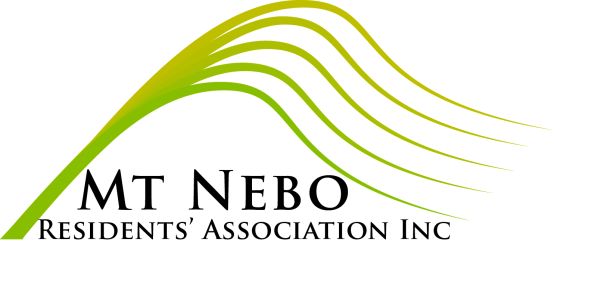 MANAGEMENT COMMITTEE NOMINATION FORM 2021To:  The Secretary, Mt Nebo Residents’ Association Inc:I, ……………………………… hereby nominate ……………………………to serve on the Management Committee of the Mt Nebo Residents’ Association Inc  in the position of …………………………………………….. Signed ……………………………!, ……………………………… hereby second this nomination. Signed ………………...I, ………………………………. accept this nomination. Signed ………………………….Received     /    /2021……………………… Carmel Black Hon SecretaryMt Nebo Residents’ Association Inc                        